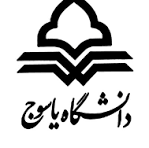 بسمه تعالیﺍﻃﻼﻋﯿﻪ ﭘﺬﯾﺮﺵ ﺑﺪﻭﻥ ﺁﺯﻣﻮﻥ ﺩﻭﺭﻩ ﮐﺎﺭﺷﻨﺎﺳﯽ ﺍﺭﺷﺪ (متعارف و استاد محور) ﺍﺯ ﻣﯿﺎﻥ ﺩﺍﻧﺸﺠﻮﯾﺎﻥ ﻣﻤﺘﺎﺯ ﮐﺎﺭﺷﻨﺎﺳﯽ ﺩﺍﻧﺸﮕﺎﻩ ﯾﺎﺳﻮﺝ ﻭ ﺳﺎﯾﺮ ﺩﺍﻧﺸﮕﺎﻫﻬﺎ ﺩﺭ ﺳﺎﻝ ﺗﺤﺼﯿﻠﯽ 1403-1404**********************************************ﺩﺍﻧﺸﮕﺎﻩ ﯾﺎﺳﻮﺝ ﺩﺭ ﺍﺟﺮﺍﯼ ﺳﯿﺎﺳﺖﻫﺎﯼ ﻫﺪﺍﯾﺖ ﻭ ﺣﻤﺎﯾﺖ ﺍﺯ ﺩﺍﻧﺸﺠﻮﯾﺎﻥ ﺑﺮﺗﺮ ﺑﺮﺍﯼ ﻭﺭﻭﺩ ﺑﻪ ﺩﻭﺭﻩ ﮐﺎﺭﺷﻨﺎﺳﯽ ﺍﺭﺷﺪ ﺑﺎ ﺍﺳﺘﻨﺎﺩ ﺑﻪ ﺁﯾﯿﻦ ﻧﺎﻣﻪهای شماره 301041/11 مورخه 6/11//98            و 307862/2 مورخه 30/7/402 شوراﯼ ﻫﺪﺍﯾﺖ ﺍﺳﺘﻌﺪﺍﺩ ﺩﺭﺧﺸﺎﻥ ﻭﺯﺍﺭﺕ ﻋﻠﻮﻡ، ﺗﺤﻘﯿﻘﺎﺕ ﻭ ﻓﻨﺎﻭﺭﯼ ﻭ ﻣﺼﻮﺑﺎﺕ ﺷﻮﺭﺍﯼ ﺁﻣﻮﺯﺷﯽ ﺩﺍﻧﺸﮕﺎﻩ یاسوج،  ﺑﺮﺍﯼ ﺳﺎﻝ ﺗﺤﺼﯿﻠﯽ 1404-1403 از     ﺑﯿﻦ ﺩﺍﻧﺸﺠﻮﯾﺎﻥ کارشناسی ﻭﺭﻭﺩﯼ ﺳﺎﻝ 1399 ﺩﺍﻧﺸﮕﺎﻩ ﯾﺎﺳﻮﺝ ﻭ ﯾﺎ سایر ﺩﺍﻧﺸﮕﺎﻩ ﻫﺎﯼ ﻣﺸﻤﻮﻝ ﺍﯾﻦ ﻓﺮﺍﺧﻮﺍﻥ، ﺩﺭ ﮐﻠﯿﻪ ﺭﺷﺘﻪﻫﺎی پیوست ﮐﻪ ﺍﺯ ﻃﺮﯾﻖ ﺁﺯﻣﻮﻥ ﺳﺮﺍﺳﺮﯼ ﭘﺬﯾﺮﺵ ﺩﺍﻧﺸﺠﻮ ﺩﺍﺭﺩ، ﺑﻪ ﺻﻮﺭﺕ ﻣﺎﺯﺍﺩ ﺑﺮ ﻇﺮﻓﯿﺖ ﻭ ﺑﺎ ﺭﻋﺎﯾﺖ ﮐﺎﻣﻞ ﻣﻘﺮﺭﺍﺕ ﻣﺮﺑﻮﻁ ﺩﺍﻧﺸﺠﻮ ﻣﯽﭘﺬﯾﺮﺩ.ﺷﺮﺍﯾﻂ ﺍﺧﺘﺼﺎﺻﯽ:١- ﺩﺍﻧﺸﺠﻮﯾﺎﻥ ﺩﻭﺭﻩ ﮐﺎﺭﺷﻨﺎﺳﯽ ﭘﯿﻮﺳﺘﻪ ﻭﺭﻭﺩﯼ ﺳﺎﻝ 1399 ، ﮐﻪ ﭘﺲ ﺍﺯ ﮔﺬﺭﺍﻧﺪﻥ ﺣﺪﺍﻗﻞ ﺳﻪ ﭼﻬﺎﺭﻡ ﻭﺍﺣﺪﻫﺎﯼ ﺩﺭﺳﯽ ﺗﺎ ﭘﺎﯾﺎﻥ ﻧﯿﻤﺴﺎﻝ ۶ ﺑﻪ ﻟﺤﺎﻅ ﻣﯿﺎﻧﮕﯿﻦ ﮐﻞ ﺟﺰء ﺑﯿﺴﺖ ﺩﺭﺻﺪ ﺑﺮﺗﺮ ﺩﺍﻧﺸﺠﻮﯾﺎﻥ ﻫﻢ ﺭﺷﺘﻪ ﻭ ﻫﻢ ﻭﺭﻭﺩﯼ ﺧﻮﺩ ﺑﺎﺷﻨﺪ ﻭ ﺣﺪﺍﮐﺜﺮ ﺩﺭ ﻣﺪﺕ ﻫﺸﺖ ﻧﯿﻤﺴﺎﻝ ﺗﺤﺼﯿﻠﯽ ﯾﻌﻨﯽ ﺗﺎ ﭘﺎﯾﺎﻥ ﺷﻬﺮﯾﻮﺭ ﻣﺎﻩ 1403ﻓﺎﺭﻍ ﺍﻟﺘﺤﺼﯿﻞ ﮔﺮﺩﻧﺪ. ﺗﺒﺼﺮﻩ ۱: ﭼﻨﺎﻧﭽﻪ ﻇﺮﻓﯿﺖ ﭘﺬﯾﺮﺵ ﺑﺪﻭﻥ ﺁﺯﻣﻮﻥ ﺭﺷﺘﻪ ﺍﯼ ﺩﺭ ﺩﻭﺭﻩ ﮐﺎﺭﺷﻨﺎﺳﯽ ﺍﺭﺷﺪ ﺑﺎ ﺑﯿﺴﺖ ﺩﺭﺻﺪ ﺑﺮﺗﺮﺩﺍﻧﺸﺠﻮﯾﺎﻥ ﺣﺎﺋﺰ ﺷﺮﺍﯾﻂ ﺗﮑﻤﯿﻞ ﻧﺸﻮﺩ، ﺻﺮﻓﺎ ﺗﻘﺎﺿﺎﯼ ﺩﺍﻧﺸﺠﻮﯾﺎﻥ ﺩﻩ ﺩﺭﺻﺪ ﺑﺮﺗﺮ ﺑﻌﺪﯼ ﺩﺍﻧﺸﮕﺎﻩ ﯾﺎﺳﻮﺝ ) 30 ﺩﺭﺻﺪ ﺑﺮﺗﺮ( ﺑﺎ ﺍﻭﻟﻮﯾﺖ ﺭﺗﺒﻪ ﺩﺭ ﺁﻥ ﺭﺷﺘﻪ ﻭ ﺩﺭ ﺻﻮﺭﺕ ﺩﺍﺭﺍ ﺑﻮﺩﻥ ﺳﺎﯾﺮ ﺷﺮﺍﯾﻂ، ﺑﺮﺭﺳﯽ می ﺸﻮﺩﺗﺒﺼﺮﻩ ۲: ﻣﯿﺰﺍﻥ ﺑﯿﺴﺖ ﺩﺭﺻﺪ ﺑﺮﺗﺮ ﺩﺭ ﺩﻭﺭﻩ ﮐﺎﺭﺷﻨﺎﺳﯽ ﺑﻪ ﺻﻮﺭﺕ ﺭﯾﺎﺿﯽ ﮔﺮﺩ ﻭ ﺑﻪ ﻋﺪﺩ ﺻﺤﯿﺢ ﺗﺒﺪﯾﻞ ﻣﯽ ﺷﻮﺩ.ﺗﺒﺼﺮﻩ ۳: ﻣﯿﺰﺍﻥ ﺳﻪ ﭼﻬﺎﺭﻡ ﻭﺍﺣﺪﻫﺎﯼ ﮔﺬﺭﺍﻧﺪﻩ ﺷﺪﻩ ﺗﺎ ﭘﺎﯾﺎﻥ ﻧﯿﻤﺴﺎﻝ ﺷﺸﻢ ﺑﻪ ﺳﻤﺖ ﭘﺎﯾﯿﻦ ﮔﺮﺩ ﻭ ﯾﻪ ﻋﺪﺩ ﺻﺤﯿﺢ ﺗﺒﺪﯾﻞ ﻣﯽ ﺷﻮﺩ.2  -ﭘﺬﯾﺮﺵ ﺑﺮﺍﯼ ﺳﺎﻝ ﺗﺤﺼﯿﻠﯽ ﺑﻼﻓﺎﺻﻠﻪ ﺑﻌﺪ ﺍﺯ ﺩﺍﻧﺶ ﺁﻣﻮﺧﺘﮕﯽ ﻭ ﺻﺮﻓﺎ ﺑﺮﺍﯼ ﯾﮏ ﺑﺎﺭ ﺍﻣﮑﺎﻥ ﭘﺬﯾﺮ ﺍﺳﺖ.3- ﭘﺬﯾﺮﺵ ﺩﺭ ﻫﻤﺎﻥ ﺭﺷﺘﻪ ﺗﺤﺼﯿﻠﯽ ﯾﺎ ﺭﺷﺘﻪ ﻫﺎﯼ ﻣﺮﺗﺒﻂ ﺑﺎ ﺗﺸﺨﯿﺺ ﮔﺮﻭﻩ ﻭ ﺗﺎﺋﯿﺪ ﺩﺍﻧﺸﮕﺎﻩ ﻣﯽ ﺑﺎﺷﺪ.4- ﺩﺍﻧﺸﺠﻮﯾﺎﻧﯽ ﮐﻪ ﺩﺭ ﻃﻮﻝ ﺷﺶ ﻧﯿﻤﺴﺎﻝ ﺗﺤﺼﯿﻠﯽ ﺩﺍﻧﺶ ﺁﻣﻮﺧﺘﻪ ﺷﻮﻧﺪ ﻭ ﺑﻪ ﻟﺤﺎﻅ ﻣﯿﺎﻧﮕﯿﻦ ﮐﻞ ﺩﺭ ﻣﻘﺎﯾﺴﻪ ﺑﺎ ﺩﺍﻧﺸﺠﻮﯾﺎﻥ ﻫﻢ ﺭﺷﺘﻪ ﻭ ﻫﻢ ﻭﺭﻭﺩﯼ ﺧﻮﺩ ﺟﺰﻭ 20 ﺩﺭﺻﺪ ﺑﺮﺗﺮ ﺑﺎﺷﻨﺪ، ﺑﻪ ﺻﻮﺭﺕ ﻣﺎﺯﺍﺩ ﺑﺮ ﻇﺮﻓﯿﺖ ﭘﺬﯾﺮﺵ ﺑﺪﻭﻥ ﺁﺯﻣﻮﻥ ﺩﺭ ﺩﻭﺭﻩ ﮐﺎﺭﺷﻨﺎﺳﯽ ﺍﺭﺷﺪ ﻫﻤﺎﻥ ﺳﺎﻝ ﭘﺬﯾﺮﺵ ﻣﯽ ﺷﻮﻧﺪ.ﻧﮑﺎﺕ ﻗﺎﺑﻞ ﺗﻮﺟﻪ:١- ﺩﺍﻧﺸﺠﻮﯾﺎﻥ ﻣﯽ ﺑﺎﯾﺴﺖ ﺣﺪﺍﮐﺜﺮ ﺗﺎ ﺗﺎﺭﯾﺦ  31/06/1403 ﻓﺎﺭﻍ ﺍﻟﺘﺤﺼﯿﻞ ﺷﻮﻧﺪ، ﺩﺭ ﻏﯿﺮ ﺍﯾﻨﺼﻮﺭﺕ ﭘﺬﯾﺮﺵ ﺁﻧﺎﻥ ﻟﻐﻮ ﺧﻮﺍﻫﺪ ﺷﺪ.٢- ﺗﻐﯿﯿﺮ ﺭﺷﺘﻪ ﯾﺎ ﻣﺤﻞ ﺗﺤﺼﯿﻞ ﺍﻓﺮﺍﺩ ﭘﺬﯾﺮﻓﺘﻪ ﺷﺪﻩ ﺑﺮ ﺍﺳﺎﺱ ﺁﯾﯿﻦ ﻧﺎﻣﻪ، ﻣﺠﺎﺯ ﻧﯿﺴﺖ.3- ﻫﺮ ﺩﺍﻧﺸﺠﻮ ﺻﺮﻓﺎً ﻣﯽ ﺗﻮﺍﻧﺪ ﻧﺴﺒﺖ ﺑﻪ ﺍﺧﺬ ﭘﺬﯾﺮﺵ ﻧﻬﺎﯾﯽ ﺍﺯ ﯾﮏ ﺩﺍﻧﺸﮕﺎﻩ ﺍﻗﺪﺍﻡ ﻧﻤﺎﯾﺪ.* ﭘﺬﯾﺮﺵ ﺩﺍﻧﺸﺠﻮﯾﺎﻥ ﻣﻤﺘﺎﺯمتقاضی مشمولﺍﯾﻦ ﺁﯾﯿﻦ ﻧﺎﻣﻪ، ﺩﺭ ﺩﻭﺭﻩ ﻫﺎﯼ ﺗﺤﺼﯿﻠﯽ ﺑﺎﻻﺗﺮ ﺑﻪ ﺻﻮﺭﺕ ﺭﺍﯾﮕﺎﻥ ﻣﯽ ﺑﺎﺷﺪ.ﺩﺍﻧﺸﺠﻮﯾﺎﻥ ﮐﺎﺭﺷﻨﺎﺳﯽ متقاضی واجد شرایط ورودی نیمسال دوم 98-99 و نیمسال اول 99-00 ﻣﺪﺍﺭﮎ ﻣﺸﺮﻭﺣﻪ ﺯﯾﺮ ﺭﺍ ﺣﺪﺍﮐﺜﺮ ﺗﺎ ﺗﺎﺭﯾﺦ 31/03/1403 ﺍﺯ ﻃﺮﯾﻖ ﭘﺴﺖ ﭘﯿﺸﺘﺎﺯ ﺑﻪ ﺁﺩﺭﺱ ﺯﯾﺮ ﺍﺭﺳﺎﻝ ﻧﻤﺎﯾﻨﺪ.ﺁﺩﺭﺱ: ﯾﺎﺳﻮﺝ – ﺧﯿﺎﺑﺎﻥ ﺩﺍﻧﺸﺠﻮ- ﺩﺍﻧﺸﮕﺎﻩ ﯾﺎﺳﻮﺝ - ﺳﺎﺧﺘﻤﺎﻥ ﺁﻣﻮﺯﺵ ﺩﺍﻧﺸﮕﺎﻩ ﯾﺎﺳﻮﺝ- ﻣﺪﯾﺮﯾﺖ ﺧﺪﻣﺎﺕ ﺁﻣﻮﺯﺷﯽ ﮐﺪ ﭘﺴﺘﯽ    7591874831    " ﺍﻟﺰاﻣﺎ ﺑﺮ ﺭﻭﯼ ﭘﺎﮐﺖ ﻧﻮﺷﺘﻪ ﺷﻮﺩ ﻣﺮﺑﻮﻁ ﺑﻪ " ﭘﺬﯾﺮﺵ ﺑﺪﻭﻥ ﺁﺯﻣﻮﻥ ﮐﺎﺭﺷﻨﺎﺳﯽ ﺍﺭﺷﺪ"ﻟﯿﺴﺖ ﺭﺷﺘﻪ ﻫﺎﯼ ﻣﻮﺟﻮﺩ ﺩﺭ ﺟﺪﻭﻝ ﭘﯿﻮﺳﺖ ﺑﻪ ﻣﻌﻨﯽ ﭘﺬﯾﺮﺵ ﻗﻄﻌﯽ ﺩﺭ ﺍﯾﻦ ﺭﺷﺘﻪ ﻫﺎ ﺍﺯ ﻃﺮﯾﻖ ﺁﺋﯿﻦ ﻧﺎﻣﻪ ﺍﺭﺍﺋﻪ ﺗﺴﻬﯿﻼﺕ ﺑﻪ ﺑﺮﮔﺰﯾﺪﮔﺎﻥ ﻋﻠﻤﯽ ﺑﺮﺍﯼ ﻭﺭﻭﺩ ﺑﻪ ﺩﻭﺭﻩ ﻫﺎﯼ ﺗﺤﺼﯿﻠﯽ ﺑﺎﻻﺗﺮ ﻧﻤﯽ ﺑﺎﺷﺪ ﻭ ﺩﺍﻧﺸﮕﺎﻩ ﯾﺎﺳﻮﺝ ﭘﺲ ﺍﺯ ﺑﺮﺭﺳﯽ ﻣﺪﺍﺭﮎ ﻣﺘﻘﺎﺿﯿﺎﻥ ﺩﺭ ﺍﯾﻦ ﺧﺼﻮﺹ ﺗﺼﻤﯿﻢ ﮔﯿﺮﯼ ﻣﯽ ﮐﻨﺪ.ﻣﺪﺍﺭﮎ ﻣﻮﺭﺩ ﻧﯿﺎﺯ:ﻧﮑﺎﺕ ﻣﻬﻢ:١- ﻣﺪﺍﺭﮎ ﻧﺎﻗﺺ ﺑﺮﺭﺳﯽ ﻧﺨﻮﺍﻫﺪ ﺷﺪ.٢- ﺑﻪ ﺩﺭﺧﻮﺍﺳﺖ ﻫﺎﯾﯽ ﮐﻪ ﭘﺲ ﺍﺯ ﺗﺎﺭﯾﺦ 31/03/1403 ﺍﺭﺳﺎﻝ ﺷﺪﻩ ﺑﺎﺷﺪ ﺗﺮﺗﯿﺐ ﺍﺛﺮ ﺩﺍﺩﻩ ﻧﺨﻮﺍﻫﺪ ﺷﺪ.3- ﺩﺭﺻﻮﺭﺕ ﺗﻤﺎﯾﻞ ﮔﺮﻭﻩ ﺁﻣﻮﺯﺷﯽ ﺟﻬﺖ ﺍﻧﺠﺎﻡ ﻣﺼﺎﺣﺒﻪ ﻋﻠﻤﯽ ﺍﺯ ﺣﺎﺋﺰﯾﻦ ﺷﺮﺍﯾﻂ ﺍﻭﻟﯿﻪ ﺍﺳﺘﻔﺎﺩﻩ ﺍﺯ ﺁﯾﯿﻦ ﻧﺎﻣﻪ ﺍﺳﺘﻌﺪﺍﺩﻫﺎﯼ ﺩﺭﺧﺸﺎﻥ،    ﻣﺘﻘﺎﺿﯿﺎﻥ ﻣﻮﻇﻒ ﺑﻪ ﺷﺮﮐﺖ ﺩﺭ ﻣﺼﺎﺣﺒﻪ ﻣﺬﮐﻮﺭ ﻣﯽ ﺑﺎﺷﻨﺪ. ﺍﻟﺒﺘﻪ ﺗﺎﺭﯾﺦ ﻭ ﺳﺎﻋﺖ ﻣﺼﺎﺣﺒﻪ ﺍﺯ ﻃﺮﻑ ﮔﺮﻭﻩ ﺁﻣﻮﺯﺷﯽ ﺑﻪ ﺍﯾﺸﺎﻥ ﺍﻃﻼﻉ ﺭﺳﺎﻧﯽ ﺧﻮﺍﻫﺪ ﺷﺪ 4- ﺩﺭ ﺻﻮﺭﺕ ﺍﺣﺮﺍﺯ ﻫﺮ ﮔﻮﻧﻪ ﻣﻄﻠﺐ ﺧﻼﻑ ﻭﺍﻗﻊ ﺩﺭ ﻣﺪﺍﺭﮎ ﺍﺭﺳﺎﻟﯽ متقاضی ﺩﺭ ﻫﺮ ﻣﺮﺣﻠﻪ ﺍﯼ، ﺍﺯ ﺍﺩﺍﻣﻪ ﺗﺤﺼﯿﻞ ﻭﯼ ﺟﻠﻮﮔﯿﺮﯼ ﺑﻌﻤﻞ ﺧﻮﺍﻫﺪ ﺁﻣﺪ ﻭ ﻗﺎﺑﻞ ﭘﯿﮕﺮﺩ ﻗﺎﻧﻮﻧﯽ ﺍﺳﺖ.فرم شماره 1))ﻣﻌﺮﻓﯽ ﻧﺎﻣﻪ ﻣﺘﻘﺎﺿﯿﺎﻥ ﺍﺳﺘﻌﺪﺍﺩ ﺩﺭﺧﺸﺎﻥ ﻭ ﻣﻤﺘﺎﺯ ﺑﺮﺍﯼ ﻭﺭﻭﺩ ﺑﻪ ﻣﻘﻄﻊ ﮐﺎﺭﺷﻨﺎﺳﯽ ﺍﺭﺷﺪ ﺑﺪﻭﻥ ﺁﺯﻣﻮﻥ))ﻭﯾﮋﻩ ﺩﺍﻧﺸﺠﻮﯾﺎﻥ ﺳﺎﯾﺮ ﺩﺍﻧﺸﮕﺎﻫﻬﺎ ) ﭘﺬﯾﺮﺵ ﺑﺮﺍﯼ ﺳﺎﻝ ﺗﺤﺼﯿﻠﯽ 1403-1404(۱- ﻣﺸﺨﺼﺎﺕ ﺷﻨﺎﺳﻨﺎﻣﻪ ﺍﯼ:۲- ﺗﻌﯿﯿﻦ ﺩﺭﺻﺪ ﮐﺎﺭﺷﻨﺎﺳﯽ:ﺟﺰﺀ 20 ﺩﺭﺻﺪ ﺑﺮﺗﺮ ﻫﻢ ﺭﺷﺘﻪ ﻭ ﻫﻢ ﻭﺭﻭﺩﯼ: ﺑﻠﻪ      ﺧﯿر  ۳- ﺍﻃﻼﻋﺎﺕ ﺩﻭﺭﻩ ﺗﺤﺼﯿﻠﯽ ﮐﺎﺭﺷﻨﺎﺳﯽ:۴- ﺍﻃﻼﻋﺎﺕ ﻭﺿﻌﯿﺖ ﺗﺤﺼﯿﻠﯽ ﺩﺍﻭﻃﻠﺐ:معاون آموزشی/مدیر تحصیلات تکمیلی دانشگاه امضاءﻓﺮﻡ ﺷﻤﺎﺭﻩ )٢(     دﺍﻧﺸﮕﺎﻩ ﯾﺎﺳﻮﺝﻣﺪﯾﺮﯾﺖ ﺗﺤﺼﯿﻼﺕ ﺗﮑﻤﯿﻠﯽﻓﺮﻡ ﺍﺳﺘﻔﺎﺩﻩ ﺍﺯ ﺗﺴﻬﯿﻼﺕ ﺍﺩﺍﻣﻪ ﺗﺤﺼﯿﻞ ﻣﻤﺘﺎﺯﯾﻦ ﮐﺎﺭﺷﻨﺎﺳﯽ ﺩﺍﻧﺸﮕﺎﻩ ﯾﺎﺳﻮﺝ ﻭ ﺳﺎﯾﺮ ﺩﺍﻧﺸﮕﺎﻫﻬﺎ ﺩﺭ ﺩﻭﺭﻩ ﮐﺎﺭﺷﻨﺎﺳﯽ ﺍﺭﺷﺪ ﺑﺪﻭﻥ ﺁﺯﻣﻮﻥ ﮐﺘﺒﯽ ﺩﺍﻧﺸﮕﺎﻩ ﯾﺎﺳﻮﺝ ﺳﺎﻝ ﺗﺤﺼﯿﻠﯽ  1403-1404**********************************************************موضاعات و شرایط استاد محور متعاقبا اعلام می گردد. ﺷﻤﺎﺭﻩ ﻫﺎﯼ ﺗﻤﺎﺱ ﺿﺮﻭﺭﯼ: ﮐﺪ ﺷﻬﺮﺳﺘﺎﻥ:             ﺗﻠﻔﻦ ﻣﻨﺰﻝ:                ﺗﻠﻔﻦ ﻫﻤﺮﺍﻩ:ﻧﺸﺎﻧﯽ ﺩﻗﯿﻖ ﻭ ﮐﺎﻣﻞ ﭘﺴﺘﯽ ﻣﺤﻞ ﺳﮑﻮﻧﺖ:ﮐﺪ ﭘﺴﺘﯽ ﺩﻩ ﺭﻗﻤﯽ:ﺍﻣﻀﺎﺀ ﺩﺍﻭﻃﻠﺐﻣﺪﯾﺮﯾﺖ ﺗﺤﺼﯿﻼﺕ ﺗﮑﻤﯿﻠﯽ ﺩﺍﻧﺸﮕﺎﻩ ﯾﺎﺳﻮﺝ             ﺷﻤﺎﺭﻩ:                             ﺗﺎﺭﯾﺦ:  ﮔﻮﺍﻫﯽ ﻣﯽ ﺷﻮﺩ  ﺧﺎﻧﻢ/ﺁﻗﺎﯼ                           ﻓﺮﺯند                      به شماره شناسنامه                       متولد                      ﺩﺭ ﺑﯿﻦ        ﻧﻔﺮ ﺩﺍﻧﺸﺠﻮﯾﺎﻥ ﻭﺭﻭﺩﯼ ﻧﯿﻤﺴﺎﻝ ﺩﻭﻡ 99-98    ﻧﯿﻤﺴﺎﻝ ﺍﻭﻝ ﺗﺤﺼﯿﻠﯽ ۹۹-400    ﺭﺷﺘﻪ- ﮔﺮﺍﯾﺶ                      ﺗﺎ ﭘﺎﯾﺎﻥ ﻧﯿﻤﺴﺎﻝ ﺷﺸﻢ ﺍﺯ ﺳﻨﻮﺍﺕ ﺗﺤﺼﯿﻠﯽ ﺧﻮﺩ ﺑﺎ ﮐﺴﺐ ﻣﻌﺪﻝ ﮐﻞ                          ﺭﺗﺒﻪ                              ﺭﺍ ﺍﺣﺮﺍﺯ ﻧﻤﻮﺩﻩ ﻭ ﺗﺄﯾﯿﺪ ﻣﯽ ﮔﺮﺩﺩ، ﺭﺗﺒﻪ ﻧﺎﻣﺒﺮﺩﻩ ﺩﺭ ﺑﯿﻦ ﻫﻢ ﺭﺷﺘﻪ-ﻫﻢ ﻭﺭﻭﺩﯾﻬﺎﯼ ﺧﻮﺩ ﺟﺰﺀ 20 ﺩﺭﺻﺪ ﺑﺮﺗﺮ ﺩﻭﺭﻩ ﻣﯽ ﺑﺎﺷﺪ ﻭ ﺗﺎ ﺗﺎﺭﯾﺦ ۱.۳/۶/1403 ﻓﺎﺭﻍ ﺍﻟﺘﺤﺼﯿﻞ ﺧﻮﺍﻫﺪ ﺷﺪ.  ﻣﺤﻞ ﻣﻬﺮ ﻭ ﺍﻣﻀﺎﺀﻣﻌﺎﻭﻥ/ ﻣﺪﯾﺮ ﺗﺤﺼﯿﻼﺕ ﺗﮑﻤﯿﻠﯽ ﺩﺍﻧﺸﮕﺎﻩﻟﯿﺴﺖ ﺭﺷﺘﻪ ﻫﺎﯼ ﻣﻮﺭﺩ ﭘﺬﯾﺮﺵ ﺑﺪﻭﻥ ﺁﺯﻣﻮﻥ ﺩﺍﻧﺸﮕﺎﻩ ﯾﺎﺳﻮﺝ ﺩﺭ ﻣﻘﻄﻊ ﮐﺎﺭﺷﻨﺎﺳﯽ ﺍﺭﺷﺪ1ﯾﮏ ﻗﻄﻌﻪ ﻋﮑﺲ ۴×۳2ﻓﺮﻡ ﺗﮑﻤﯿﻞ ﺷﺪﻩ ﻣﺮﺑﻮﻁ ﺑﻪ ﮔﻮﺍﻫﯽ ﺭﺗﺒﻪ ﺩﺍﻭﻃﻠﺐ )ﻓﺮﻡ ﺷﻤﺎﺭﻩ۱(3ﮐﺎﺭﻧﺎﻣﻪ ﺷﺶ ﻧﯿﻤﺴﺎﻝ ﺩﺍﻧﺸﮕﺎﻫﯽ) ﺩﺍﻧﺸﺠﻮﯾﺎﻧﯽ ﮐﻪ ﮐﺎﺭﻧﺎﻣﻪ ﮐﻠﯽ ﺩﺍﺭﻧﺪ ﺍﺭﺳﺎﻝ ﮐﺎﺭﻧﺎﻣﻪ ﮐﻠﯽ ﻧﯿﺰ ﮐﻪ ﺷﺎﻣﻞ ﺷﺶ ﻧﯿﻤﺴﺎﻝ ﺑﺎﺷﺪ ﺑﻼﻣﺎﻧﻊ ﺍﺳﺖ(4ﻓﺮﻡ ﺍﺳﺘﻔﺎﺩﻩ ﺍﺯ ﺗﺴﻬﯿﻼﺕ ﺍﺩﺍﻣﻪ ﺗﺤﺼﯿﻞ ﻣﻤﺘﺎﺯﯾﻦ5ﻣﺪﺍﺭﮎ ﻋﻠﻤﯽ – ﭘﮋﻭﻫﺸﯽ6ﺗﻮﺻﯿﻪ ﻧﺎﻣﻪ ﺍﺯ ﺍﺳﺎﺗﯿﺪ ﺩﻭﺭﻩ ﮐﺎﺭﺷﻨﺎﺳﯽ )ﺩﺭ ﺻﻮﺭﺕ ﺍﻣﮑﺎﻥ(7ﻓﯿﺶ ﻭﺍﺭﯾﺰﯼ ﺑﻪ ﻣﺒﻠﻎ 350000 ﺭﯾﺎﻝ ﺑﻪ ﺷﻤﺎﺭﻩ شبا 4001097503026376 ﺑﻨﺎﻡ ﺗﻤﺮﮐﺰ ﻭﺟﻮﻩ ﺩﺭﺁﻣﺪ ﺍﺧﺘﺼﺎﺻﯽ ﺩﺍﻧﺸﮕﺎﻩ ﯾﺎﺳﻮﺝ ﻧﺰﺩ ﺑﺎﻧﮏ ﻣﺮﮐﺰﯼ ﺑﺎ ﺷﻨﺎﺳﻪﻭﺍﺭﯾﺰ: 393097570123200000101004000000 و یا از طریق درگاه پرداخت دانشگاه یاسوج در قسمت سامانه پرداخت الکترونیک به نشانی epay.yu.ac.ir  اقدام به پرداخت نمایید.نام خانوادگینامنام پدرجنسیتکد ملیشماره شناسنامهسریال شناسنامهتاریخ تولدنام دانشگاهرشتهگرایشتاریخ ورود به تحصیل نوع دورهتاریخ فارغ التحصیلیتاریخ فارغ التحصیلیتاریخی که فارغ التحصیل خواهد شدتاریخی که فارغ التحصیل خواهد شدتاریخی که فارغ التحصیل خواهد شدتعداد ترمهای فارغ التحصیلی تعداد واحدهای گذرانده تا نیمسال ششم تعداد کل واحدهای فارغ التحصیلی (الزامی )معد کارشناسی تا نیمسال ششمرتبه رشته انتخابیتعداد دانشجویان هم رشته و هم ورودی تا پایان نیمسال ششمتعداد دانشجویان هم رشته و هم ورودی تا پایان نیمسال ششمنام خانوادگینامنام پدرجنسیتکد ملیشماره شناسنامهسریال شناسنامهتاریخ تولدنیمسال ورودسال تحصیلی رشته مورد تقاضاگرایشنوع تقاضاشیوه استاد محور *نوع تقاضاشیوه متعارفﻋﻨﻮﺍﻥ ﺭﺷﺘﻪ ﺗﺤﺼﯿﻠﻲﻧﺎﻡ ﮔﺮﻭﻩﻧﺎﻡ ﺩﺍﻧﺸﮑﺪﻩﺗﺎﺭﯾﺦ ﺍﯾﺮﺍﻥ ﺍﺳﻼﻣﯽﺗﺎﺭﯾﺦﻋﻠﻮﻡ ﺍﻧﺴﺎﻧﯽﺗﺎﺭﯾﺦ ﺍﺳﻼﻡﺗﺎﺭﯾﺦﻋﻠﻮﻡ ﺍﻧﺴﺎﻧﯽﻓﻠﺴﻔﻪ ﻭ ﮐﻼﻡﻓﻠﺴﻔﻪﻋﻠﻮﻡ ﺍﻧﺴﺎﻧﯽﺁﻣﻮﺯﺵ ﺯﺑﺎﻥ ﺍﻧﮕﻠﯿﺴﯽﺯﺑﺎﻥ ﺍﻧﮕﻠﯿﺴﯽﻋﻠﻮﻡ ﺍﻧﺴﺎﻧﯽﺯﺑﺎﻥ ﺷﻨﺎﺳﯽﺯﺑﺎﻥ ﺍﻧﮕﻠﯿﺴﯽﻋﻠﻮﻡ ﺍﻧﺴﺎﻧﯽﺟﺎﻣﻌﻪ ﺷﻨﺎﺳﯽﺟﺎﻣﻌﻪ ﺷﻨﺎﺳﯽﻋﻠﻮﻡ ﺍﻧﺴﺎﻧﯽﻋﻠﻮﻡ ﻗﺮﺁﻥ ﻭ ﺣﺪﯾﺚﺍﻟﻬﯿﺎﺕﻋﻠﻮﻡ ﺍﻧﺴﺎﻧﯽﻓﻘﻪ ﻭ ﻣﺒﺎﻧﯽ ﺣﻘﻮﻕ ﺍﺳﻼﻣﯽﺍﻟﻬﯿﺎﺕﻋﻠﻮﻡ ﺍﻧﺴﺎﻧﯽﺯﺑﺎﻥ ﺍﺩﺑﯿﺎﺕ ﻓﺎﺭﺳﯽﺯﺑﺎﻥ ﺍﺩﺑﯿﺎﺕ ﻓﺎﺭﺳﯽﻋﻠﻮﻡ ﺍﻧﺴﺎﻧﯽﺭﻭﺍﻧﺸﻨﺎﺳﯽ ﺗﺮﺑﯿﺘﯽﺭﻭﺍﻧﺸﻨﺎﺳﯽﻋﻠﻮﻡ ﺍﻧﺴﺎﻧﯽﺗﺤﻘﯿﻘﺎﺕ ﺁﻣﻮﺯﺷﯽﺭﻭﺍﻧﺸﻨﺎﺳﯽﻋﻠﻮﻡ ﺍﻧﺴﺎﻧﯽعلوم سیاسیعلوم سیاسی ﻋﻠﻮﻡ ﺍﻧﺴﺎﻧﯽروابط بین المللعلوم سیاسی ﻋﻠﻮﻡ ﺍﻧﺴﺎﻧﯽﺁﻣﺎﺭﺭﯾﺎﺿﯽﻋﻠﻮﻡ ﭘﺎﯾﻪ ﻫﻨﺪﺳﻪﺭﯾﺎﺿﯽﻋﻠﻮﻡ ﭘﺎﯾﻪ ﺗﻮﭘﻮﻟﻮﮊﯼﺭﯾﺎﺿﯽﻋﻠﻮﻡ ﭘﺎﯾﻪ ﺟﺒﺮﺭﯾﺎﺿﯽﻋﻠﻮﻡ ﭘﺎﯾﻪ ﺁﻧﺎﻟﯿﺰﺭﯾﺎﺿﯽﻋﻠﻮﻡ ﭘﺎﯾﻪ ﺭﯾﺎﺿﯽ ﮐﺎﺭﺑﺮﺩﯼ-ﺁﻧﺎﻟﯿﺰ ﻋﺪﺩﯼﺭﯾﺎﺿﯽﻋﻠﻮﻡ ﭘﺎﯾﻪ ﻋﻠﻮﻡ ﮔﯿﺎﻫﯽ-ﻓﯿﺰﯾﻮﻟﻮﮊﯼ ﮔﯿﺎﻫﯽﺯﯾﺴﺖ ﺷﻨﺎﺳﯽﻋﻠﻮﻡ ﭘﺎﯾﻪ ﻋﻠﻮﻡ ﺟﺎﻧﻮﺭﯼ-ﺑﯿﻮﺳﯿﺴﺘﻤﺎﺗﯿﮏﺯﯾﺴﺖ ﺷﻨﺎﺳﯽﻋﻠﻮﻡ ﭘﺎﯾﻪ ﺷﯿﻤﯽ ﺁﻟﯽﺷﯿﻤﯽﻋﻠﻮﻡ ﭘﺎﯾﻪ ﺷﯿﻤﯽ ﻣﻌﺪﻧﯽﺷﯿﻤﯽﻋﻠﻮﻡ ﭘﺎﯾﻪ ﺷﯿﻤﯽ ﺗﺠﺰﯾﻪﺷﯿﻤﯽﻋﻠﻮﻡ ﭘﺎﯾﻪ ﺷﯿﻤﯽ ﻓﯿﺰﯾﮏﺷﯿﻤﯽﻋﻠﻮﻡ ﭘﺎﯾﻪ ﻓﯿﺰﯾﮏ ﻣﺎﺩﻩ ﭼﮕﺎﻝﻓﯿﺰﯾﮏﻋﻠﻮﻡ ﭘﺎﯾﻪ ﮊﺋﻮﺗﮑﻨﯿﮏﻣﻬﻨﺪﺳﯽ ﻋﻤﺮﺍﻥﻓﻨﯽ ﻭ ﻣﻬﻨﺪﺳﯽﺳﺎﺯﻩﻣﻬﻨﺪﺳﯽ ﻋﻤﺮﺍﻥﻓﻨﯽ ﻭ ﻣﻬﻨﺪﺳﯽﻣﺪﯾﺮﯾﺖ ﻣﻨﺎﺑﻊ ﺁﺏﻣﻬﻨﺪﺳﯽ ﻋﻤﺮﺍﻥﻓﻨﯽ ﻭ ﻣﻬﻨﺪﺳﯽﺷﻨﺎﺳﺎﯾﯽ ﻭ ﺍﻧﺘﺨﺎﺏ ﻣﻮﺍﺩ ﻣﻬﻨﺪﺳﯽﻣﻬﻨﺪﺳﯽ ﻣﻮﺍﺩﻓﻨﯽ ﻭ ﻣﻬﻨﺪﺳﯽﻃﺮﺍﺣﯽ ﻓﺮﺁﯾﻨﺪﻣﻬﻨﺪﺳﯽ ﺷﯿﻤﯽﻓﻨﯽ ﻭ ﻣﻬﻨﺪﺳﯽﻓﺮﺍﯾﻨﺪﻫﺎﯼ ﺟﺪﺍﺳﺎﺯﯼﻣﻬﻨﺪﺳﯽ ﺷﯿﻤﯽﻓﻨﯽ ﻭ ﻣﻬﻨﺪﺳﯽﺗﺒﺪﯾﻞ ﺍﻧﺮﮊﯼﻣﻬﻨﺪﺳﯽ ﻣﮑﺎﻧﯿﮏﻓﻨﯽ ﻭ ﻣﻬﻨﺪﺳﯽﻃﺮﺍﺣﯽ ﮐﺎﺭﺑﺮﺩﯼ ) ﻣﮑﺎﻧﯿﮏ ﺟﺎﻣﺪﺍﺕ (ﻣﻬﻨﺪﺳﯽ ﻣﮑﺎﻧﯿﮏﻓﻨﯽ ﻭ ﻣﻬﻨﺪﺳﯽمخابرات میدان و موج مهندسی برق ﻓﻨﯽ ﻭ ﻣﻬﻨﺪﺳﯽﺍﮔﺮﻭﺗﮑﻨﻮﻟﻮﮊﯼ-ﺍﮐﻮﻟﻮﮊﯼ ﮔﯿﺎﻫﺎﻥ ﺯﺭﺍﻋﯽﺯﺭﺍﻋﺖﮐﺸﺎﻭﺭﺯﯼﺍﮔﺮﻭﺗﮑﻨﻮﻟﻮﮊﯼ-ﻓﯿﺰﯾﻮﻟﻮﮊﯼ ﮔﯿﺎﻫﺎﻥ ﺯﺭﺍﻋﯽﺯﺭﺍﻋﺖﮐﺸﺎﻭﺭﺯﯼﺍﮔﺮﻭ ﺗﮑﻨﻮﻟﻮﺯﯼ-ﻋﻠﻮﻡ ﻭ ﺗﮑﻨﻮﻟﻮﮊﯼ ﺑﺬﺭﺯﺭﺍﻋﺖﮐﺸﺎﻭﺭﺯﯼﮊﻧﺘﯿﮏ ﻭ ﺑﻪ ﻧﮋﺍﺩﯼ ﮔﯿﺎﻫﯽﺯﺭﺍﻋﺖﮐﺸﺎﻭﺭﺯﯼﻋﻠﻮﻡ ﺩﺍﻣﯽ-ﺗﻐﺬﯾﻪ ﻃﯿﻮﺭﻋﻠﻮﻡ ﺩﺍﻡﮐﺸﺎﻭﺭﺯﯼﻋﻠﻮﻡ ﺩﺍﻣﯽ-ﺗﻐﺬﯾﻪ ﺩﺍﻡﻋﻠﻮﻡ ﺩﺍﻡﮐﺸﺎﻭﺭﺯﯼﻋﻠﻮﻡ ﺩﺍﻣﯽ–ﮊﻧﺘﯿﮏ ﻭ ﺍﺻﻼﺡ  ﺩﺍﻡ ﻭ ﻃﯿﻮﺭﻋﻠﻮﻡ ﺩﺍﻡﮐﺸﺎﻭﺭﺯﯼﻋﻠﻮﻡ ﺩﺍﻣﯽ-ﻓﯿﺰﯾﻮﻟﻮﮊﯼ ﺩﺍﻡ ﻭ ﻃﯿﻮﺭﻋﻠﻮﻡ ﺩﺍﻡﮐﺸﺎﻭﺭﺯﯼزنبور عسل ﺑﯿﻤﺎﺭﯼ ﺷﻨﺎﺳﯽ ﮔﯿﺎﻫﯽﮔﯿﺎﻩ ﭘﺰﺷﮑﯽﺣﺸﺮﻩ ﺷﻨﺎﺳﯽ ﮐﺸﺎﻭﺭﺯﯼﮔﯿﺎﻩ ﭘﺰﺷﮑﯽﺗﺮﻭﯾﺞ ﻭ ﺁﻣﻮﺯﺵ ﮐﺸﺎﻭﺭﺯﯼ ﭘﺎﯾﺪﺍﺭ-ﻧﻮﺁﻭﺭﯼ ﻭ ﮐﺎﺭﺁﻓﺮﯾﻨﯽ ﮐﺸﺎﻭﺭﺯﯼﺗﻮﺳﻌﻪ ﺭﻭﺳﺘﺎﯾﯽﺗﺮﻭﯾﺞ ﻭ ﺁﻣﻮﺯﺵ ﮐﺸﺎﻭﺭﺯﯼ ﭘﺎﯾﺪﺍﺭ-ﺗﺮﻭﯾﺞ ﮐﺸﺎﻭﺭﺯﯼ ﭘﺎﯾﺪﺍﺭ ﻭ ﻣﻨﺎﺑﻊ ﻃﺒﯿﻌﯽﺗﻮﺳﻌﻪ ﺭﻭﺳﺘﺎﯾﯽﺗﻮﺳﻌﻪ ﺭﻭﺳﺘﺎﯾﯽﺗﻮﺳﻌﻪ ﺭﻭﺳﺘﺎﯾﯽﻋﻠﻮﻡ ﺯﯾﺴﺘﯽ ﺟﻨﮕﻞﺟﻨﮕﻞ ﺩﺍﺭﯼ ﻭ ﺁﺑﺨﯿﺰﺩﺍﺭﯼشیمی، حاصلخیزی خاک و تغذیه گیاه ﻋﻠﻮﻡ ﺧﺎﮎ